2.2 Ballpoint theft
2.2.1 Look back at the introduction movieAs introduction to this module, you saw a movie where one of the authors of this module told you something about forensics and about the experiments in this module. This movie was also meant to test your reliability as a witness. To start with, we would like you to answer the following questions: Did you notice anything strange about the cloths of the presenter?Did you notice any other remarkable things happening (besides the experiment)?2.2.2 Ballpoint theftWithout being aware of it, you were witness of a crime in the video in the previous lesson. It turns out that at CMA, a lot of ballpoints disappear. It is almost certain that it is an inside job. One of the people you saw on the movie is the suspect. Can you identify who was the one that steals ballpoints?Here are four pictures from the suspects, one of them is almost certainly the thief of the ballpoints. Take note that the cloths worn might differ from that in the movie. Identify the ballpoint thief. How sure are you about your answer?Describe what you remember about the theft in the video (make a statement as a witness).Make a table of the persons above, how often was each of them accused? 2.2.3 Which clothes and glasses?All the four suspects played a role in the movie. Here below you see them once again, wearing different clothes and with or without glasses. Can you tell which clothes they wore in the movie?Write down the character (A1,A2, B3, etc.) of the picture where the different person wear exactly the same clothes and glasses as in the video.  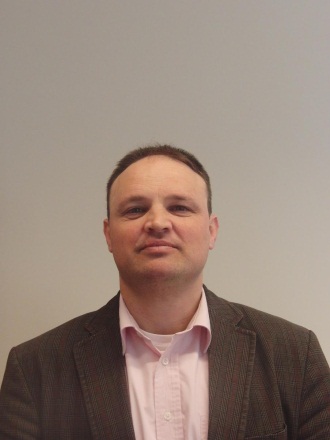 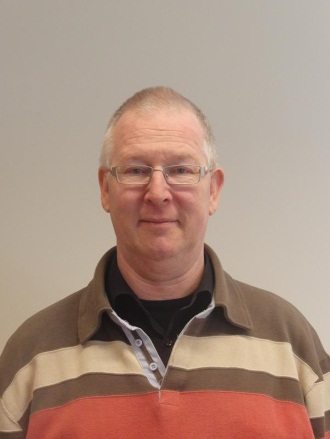 AB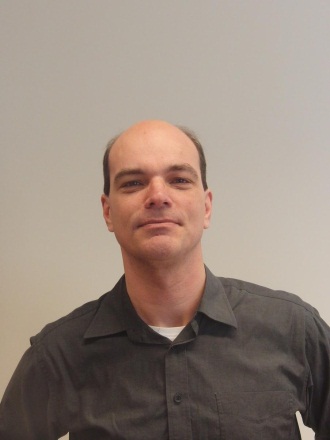 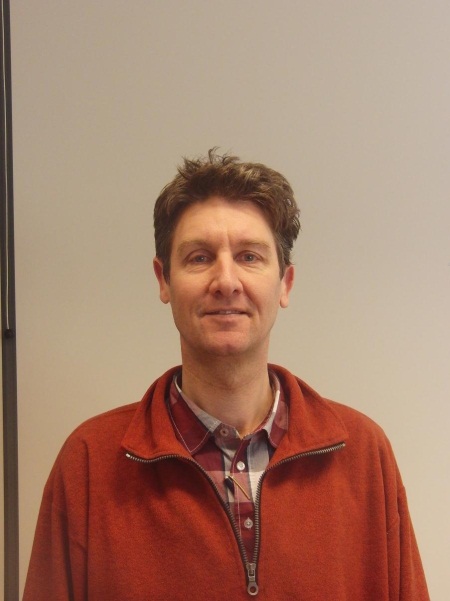 CD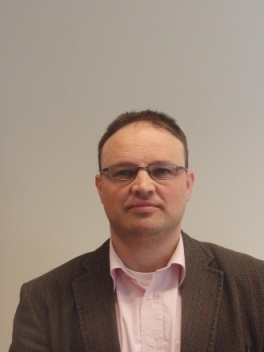 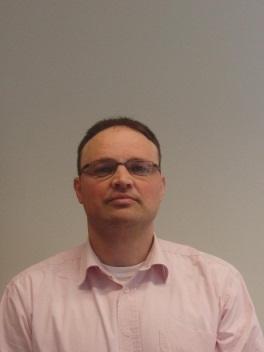 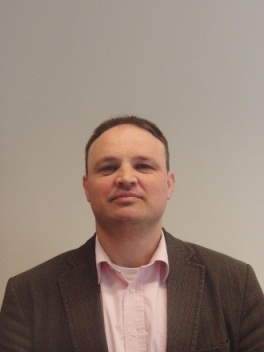 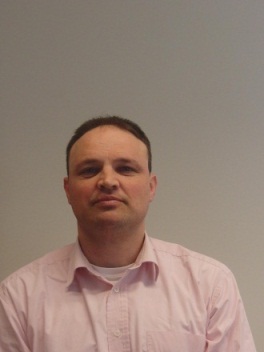 A1A2A3A4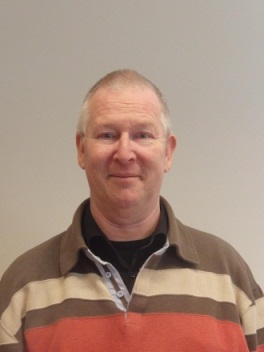 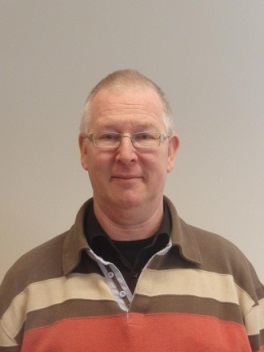 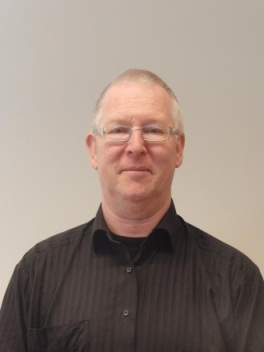 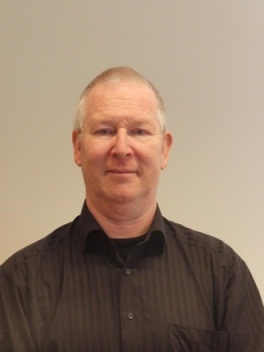 B1B2B3B4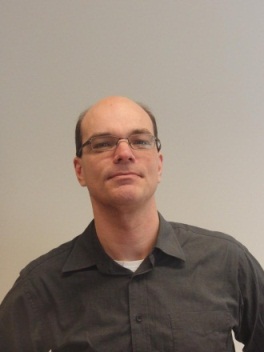 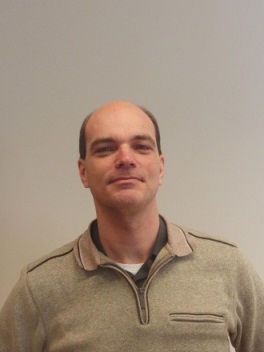 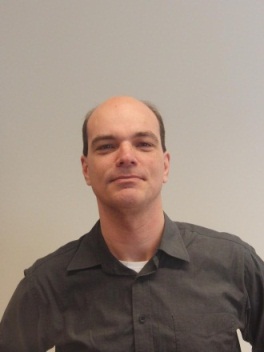 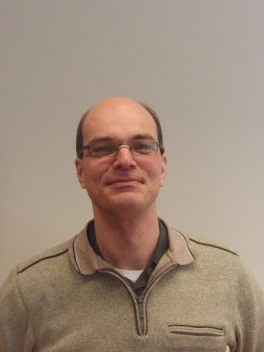 C1C2C3C4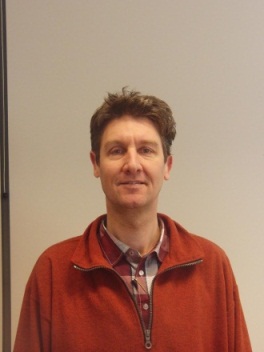 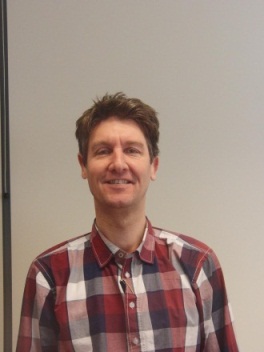 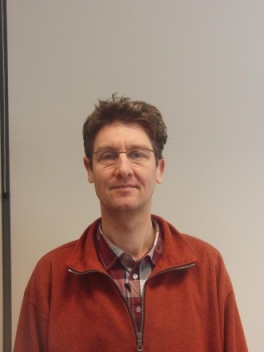 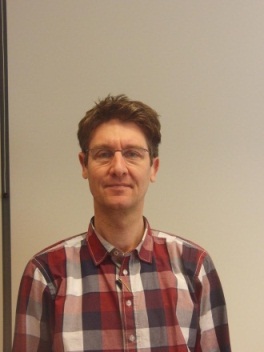 D1D2D3D4